社区护理学导学方案登陆国家开放大学学习网：http://www.ouchn.cn/点击“学生登录”或进入“榆林电大”微信公众号，选择右下角“学生服务”—“国开平台”，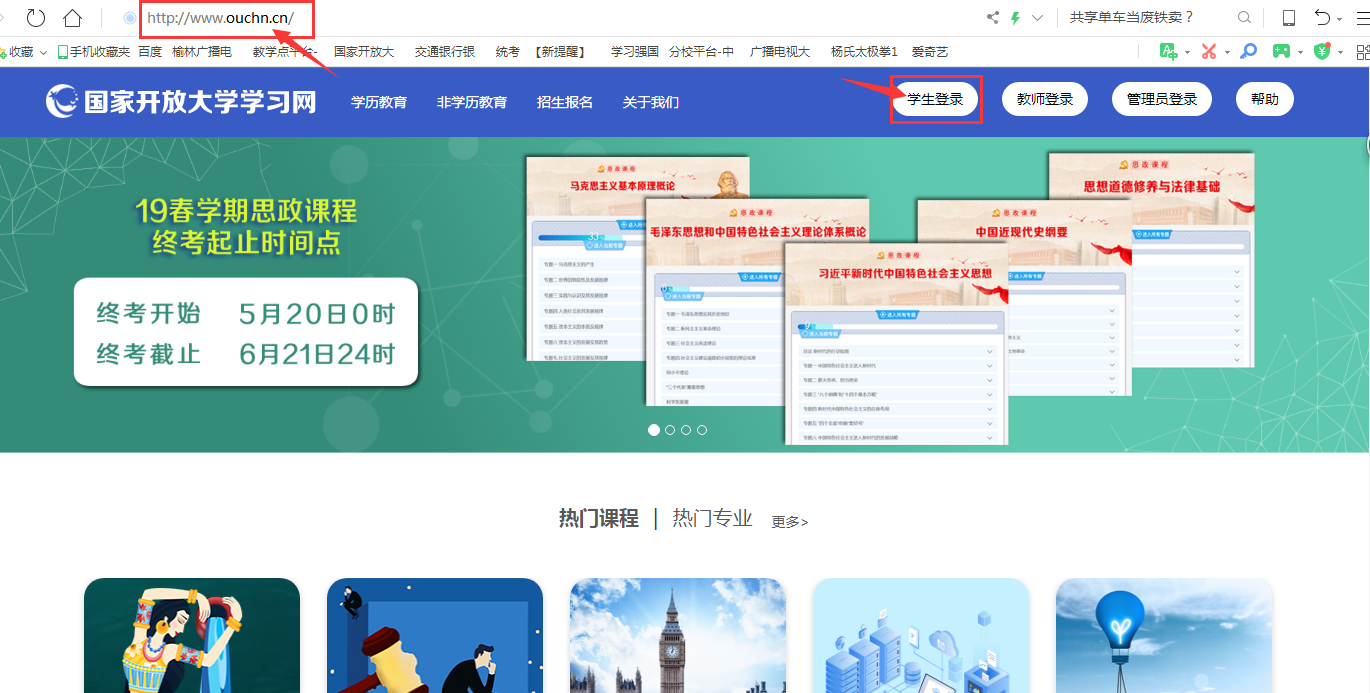 密码：8位出生年月日-登录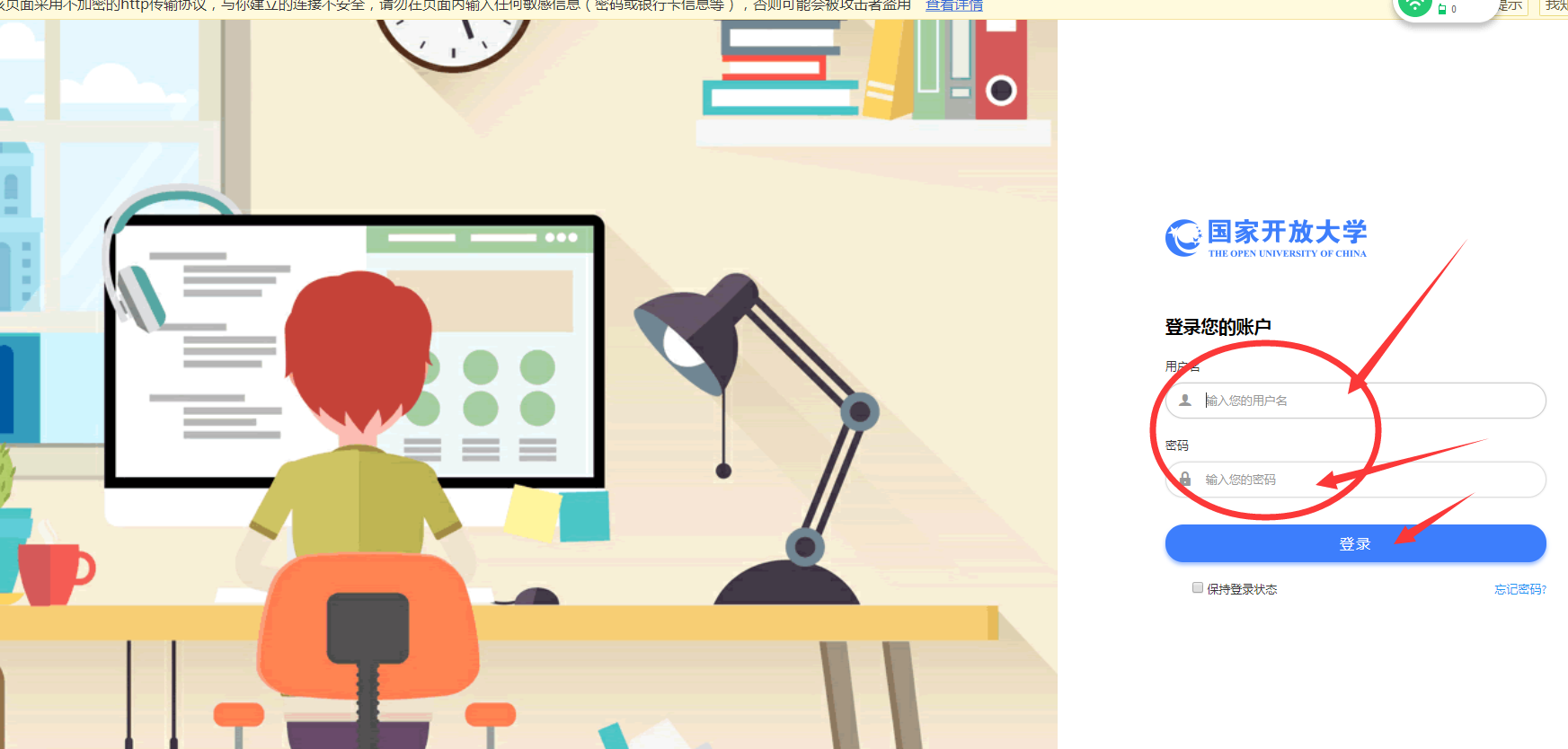 3、点击“进入课程”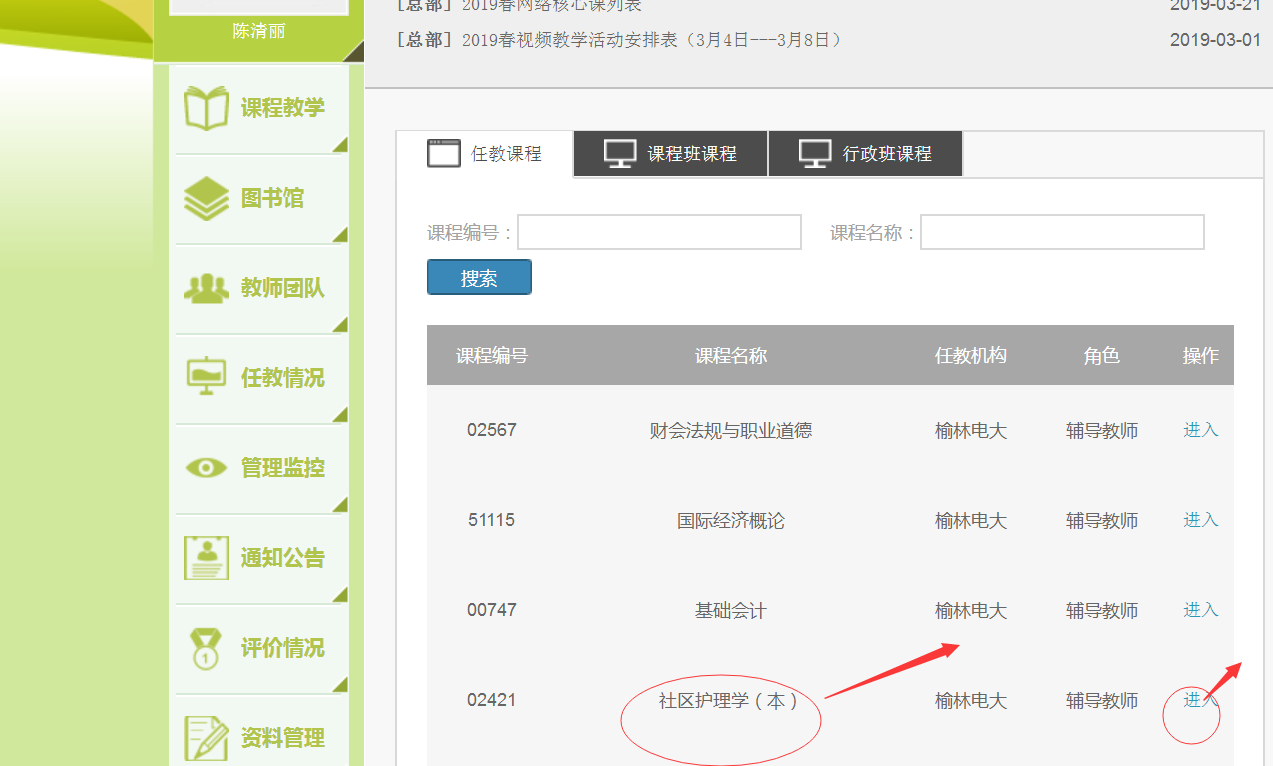 4、点击“形考任务”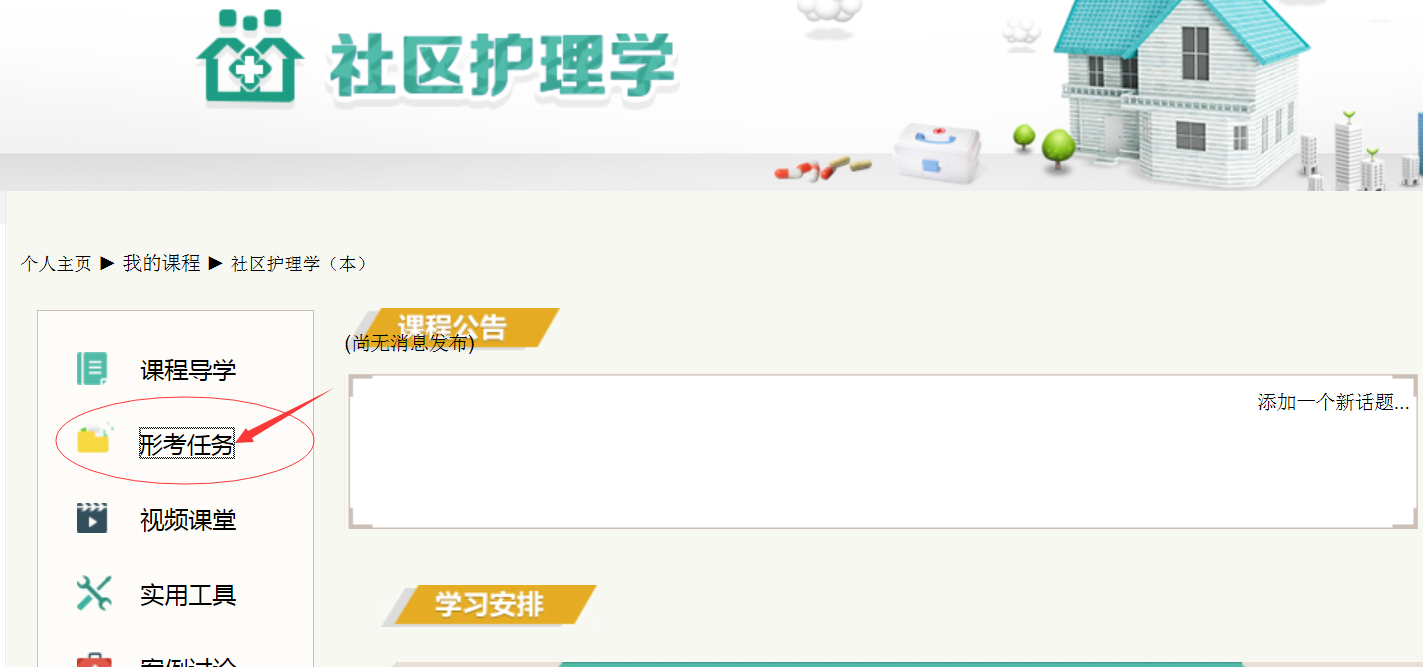 5、形考任务的界面进去就可以做了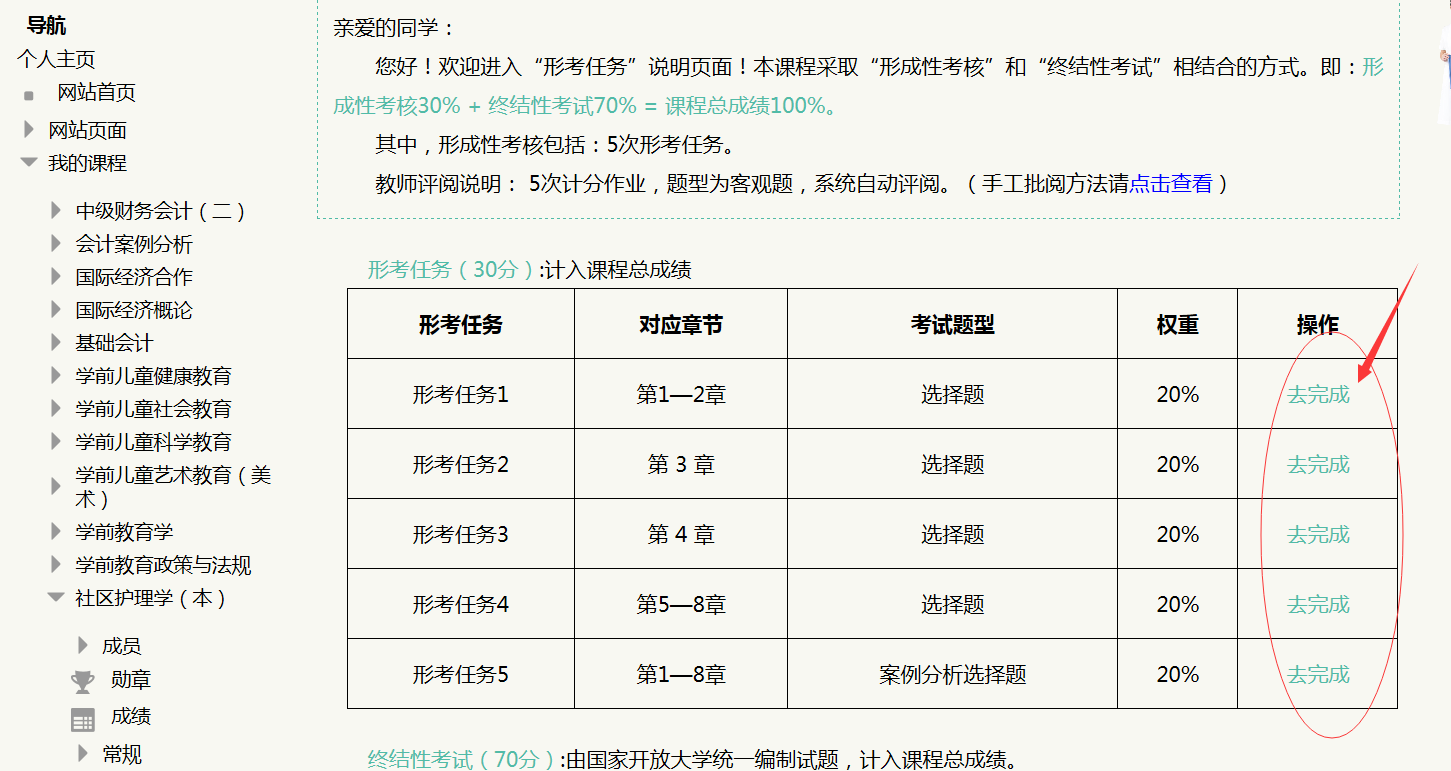 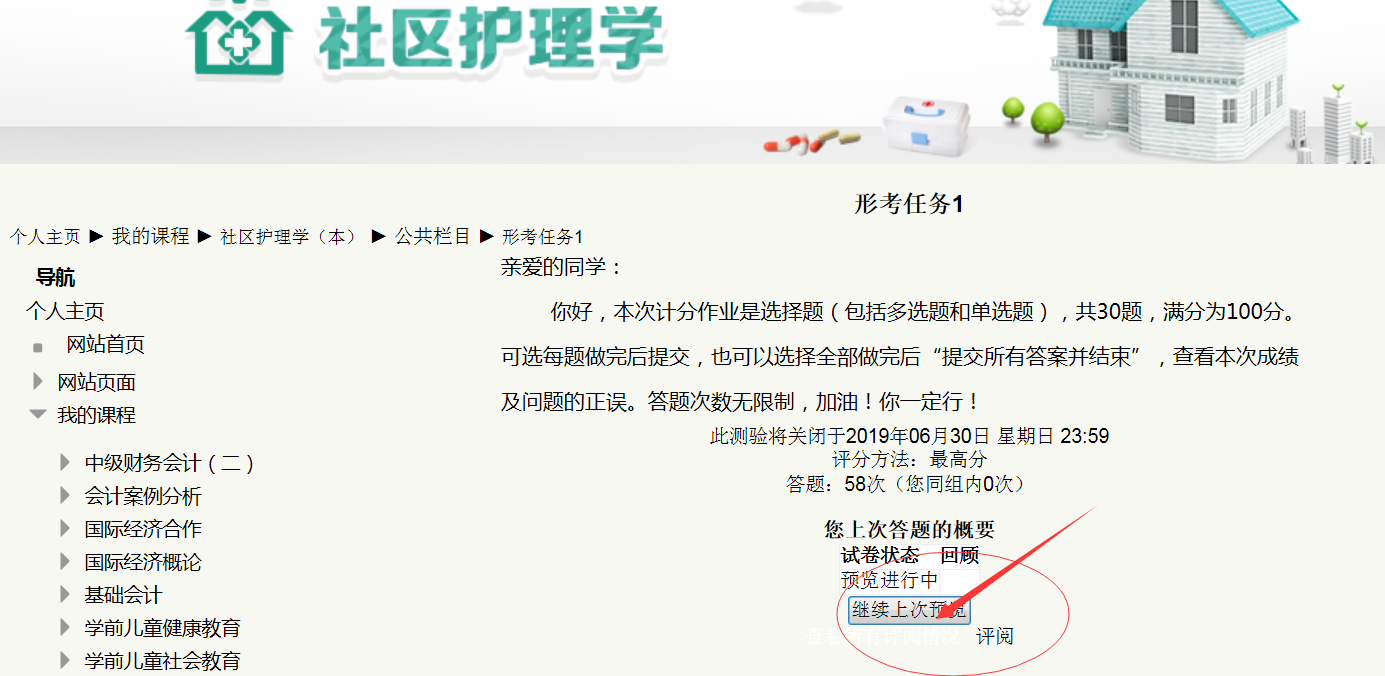 6、做完后结束答题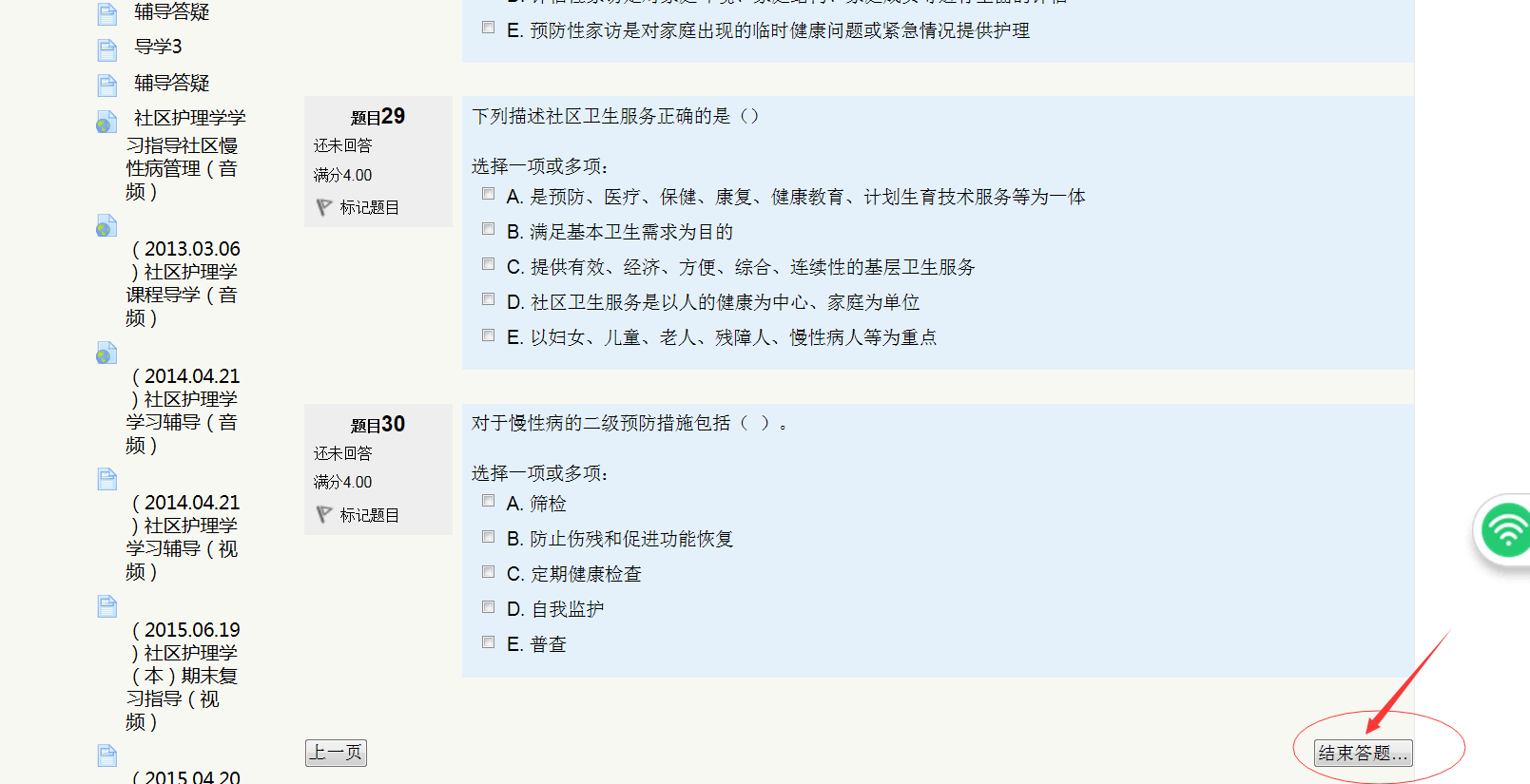 课程讨论具体方法：1、进入课程主页，点击“课程论坛”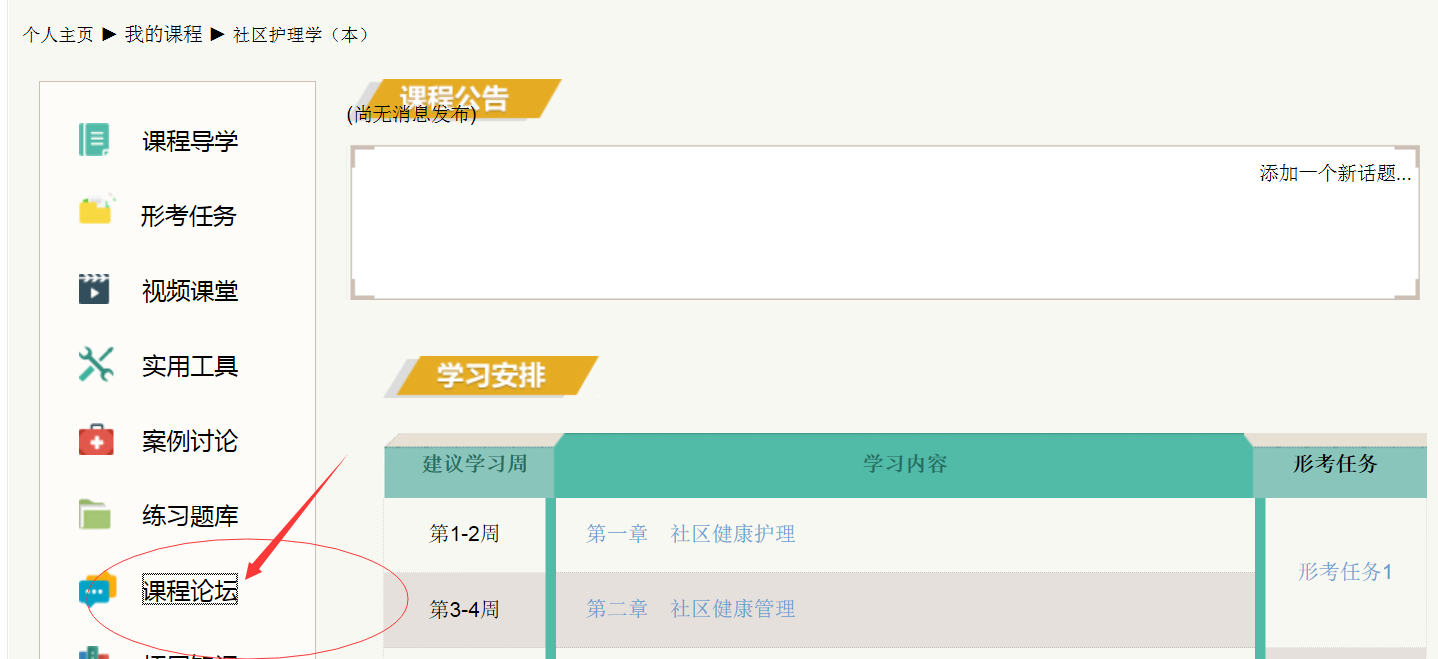 2、点击课程讨论区的“开启一个新话题”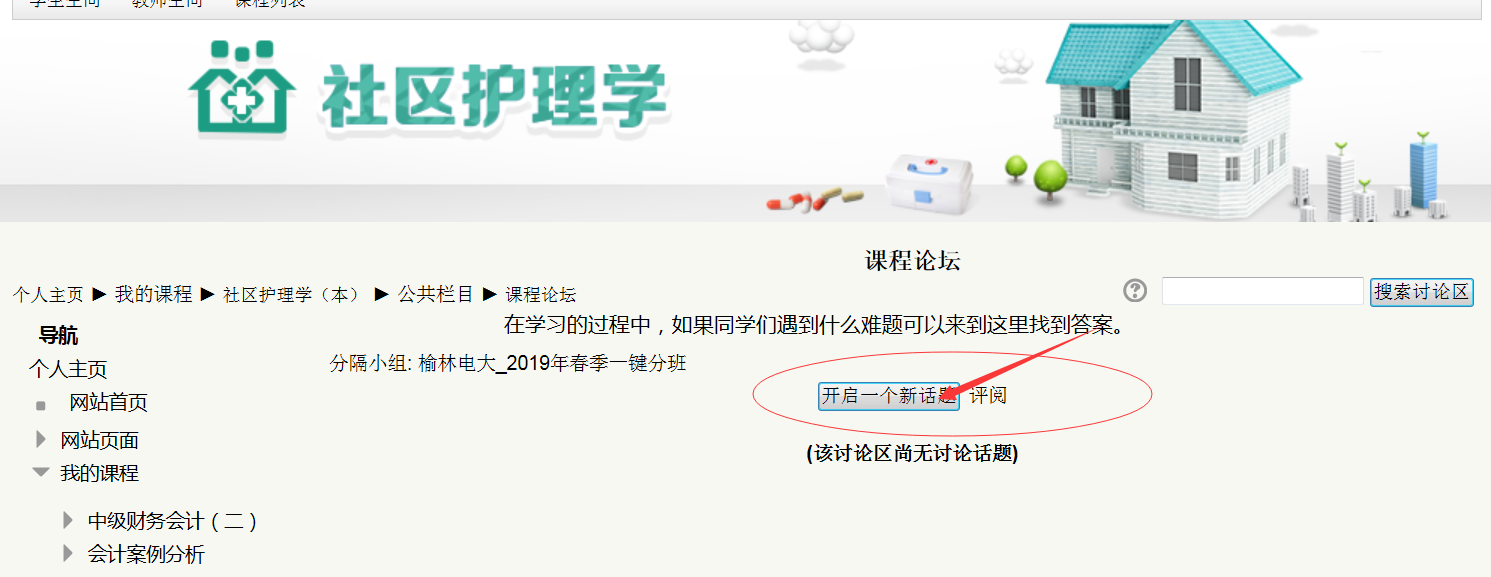 3、在主题中输入你要提问的问题，在正文处填写问题内容，最后点击“发到讨论区”即可完成发贴子。要求每门课程在国开网课程讨论区发10个以上贴子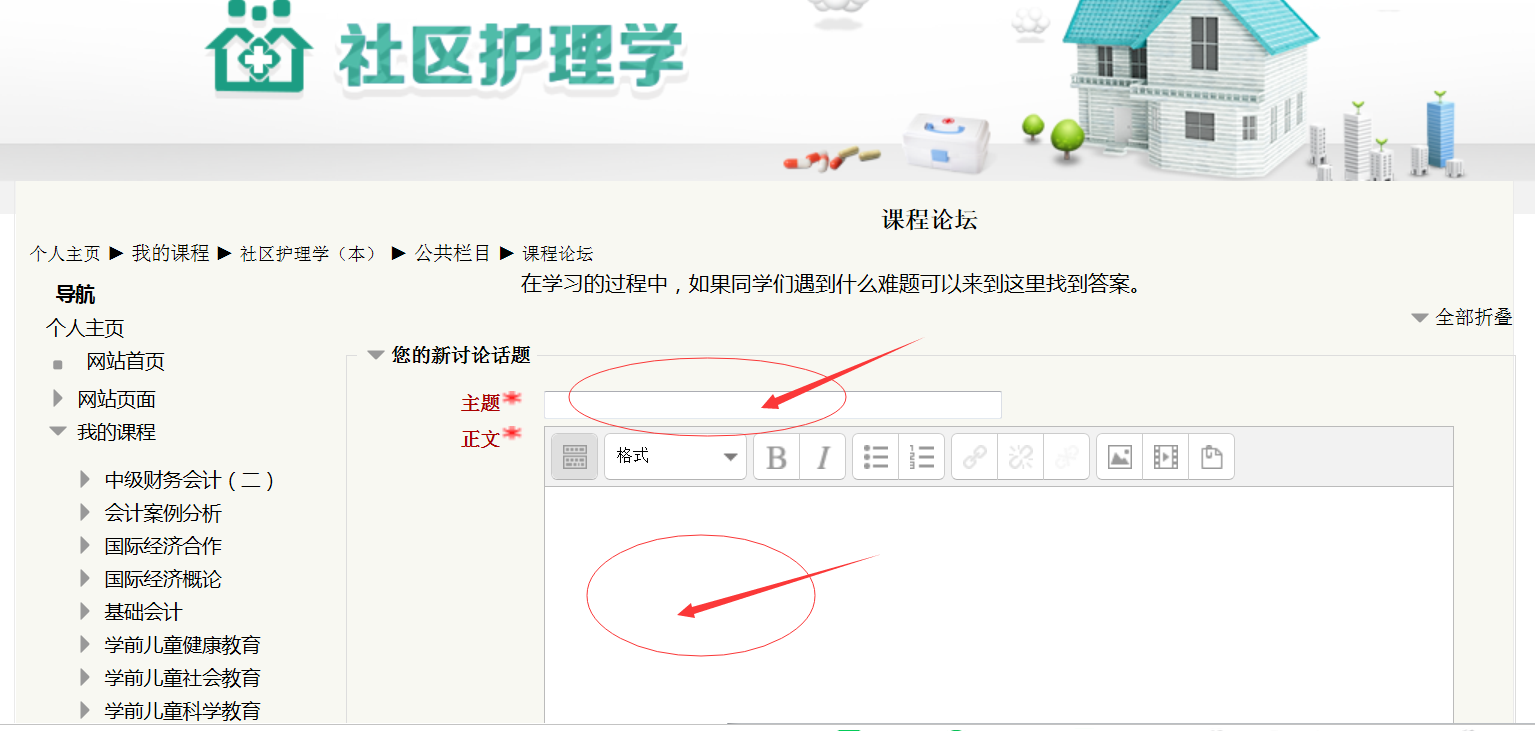 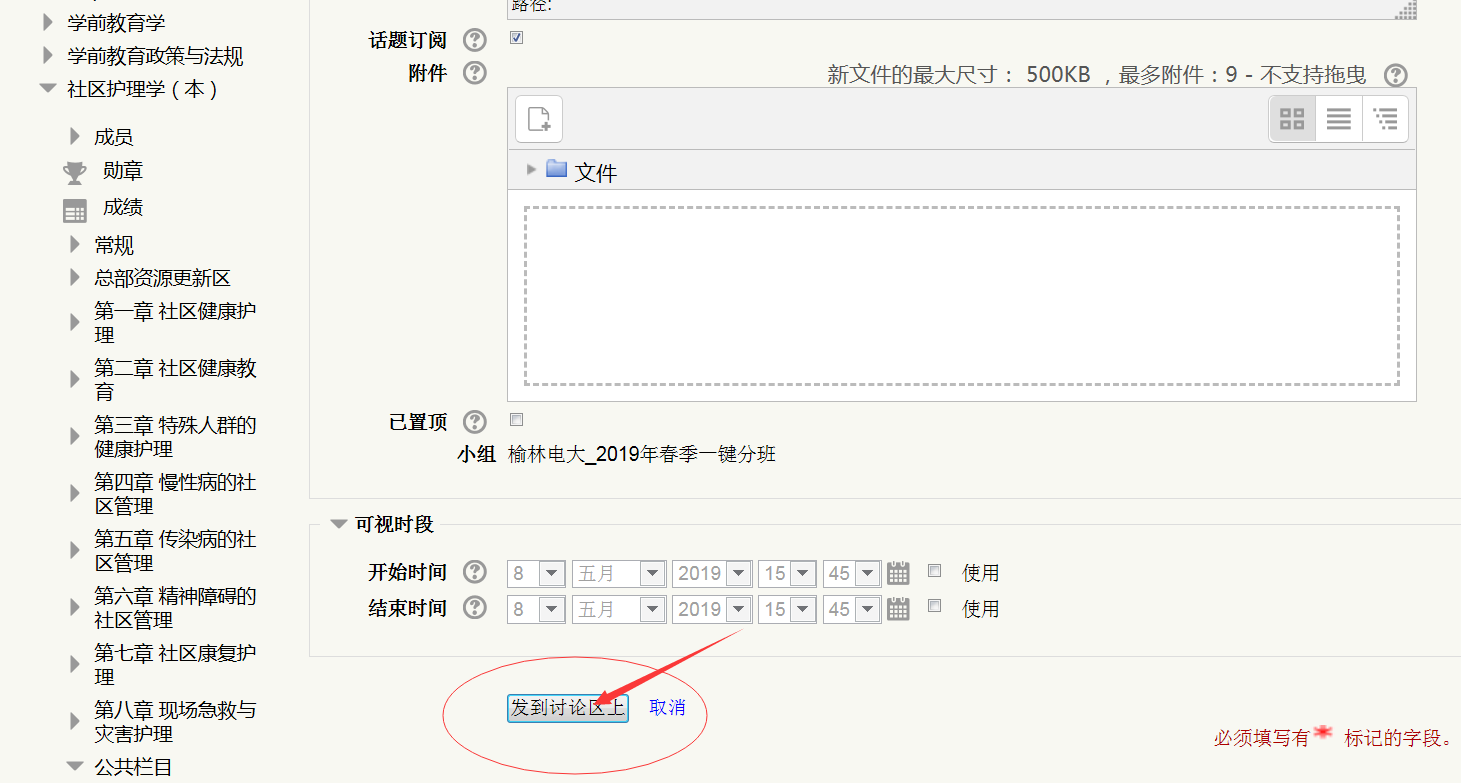 辅导教师：冯瑞 电    话：13409184666QQ号：1875265893邮箱：1875265893@qq.com